ПРОЄКТУКРАЇНА ГОРОДОЦЬКА МІСЬКА РАДАЛЬВІВСЬКОЇ ОБЛАСТІВИКОНАВЧИЙ  КОМІТЕТРІШЕННЯ №
         Керуючись ст. 28 Закону України «Про місцеве самоврядування в Україні», Законами України «Про засади державної регуляторної політики у сфері господарської діяльності»,  «Про податок на додану вартість», наказом Міністерства транспорту України від 17.11.2009 № 1175 «Про затвердження Методики розрахунку тарифів на послуги пасажирського автомобільного транспорту», розглянувши звернення та економічні розрахунки  ФО-П  Орлік Н.Б. – перевізника на міському автобусному маршруті  загального користування №161 «АС-Городок – вул.Авіаційна» від 26.05.2021 вих.№1, враховуючи зростання цін на ринку паливно-мастильних матеріалів, збільшення розміру мінімальної заробітної плати, зростання цін на запасні частини, виконавчий комітет  міської ради                                                 Вирішив:        1. Встановити тариф на послуги з перевезення пасажирів на міському  автобусному  маршруті загального користування №161 «АС Городок-вул.Авіаційна»,  який  працює в режимі «маршрутне таксі»,  у розмірі 8 грн. за  1 поїздку.      2. Вважати рішення виконавчого комітету від 22.11.2018  № 272 «Про встановлення тарифу на послуги з перевезення пасажирів на  міському автобусному маршруті загального користування» таким, що втратило чинність.                                                                                                          
     3. Відділу  документообігу, звернень  та  організаційно-інформаційної діяльності міської ради  (О.Голобородько)  оприлюднити це рішення у засобах масової   інформації.                                                4. Контроль за виконанням рішення покласти на першого заступника  міського голови Л.Комнатний.Зауваження і пропозиції щодо регуляторного документу подавати у письмовому вигляді упродовж 30 днів з дня опублікування у ЗМІ за адресою: 81500, м.Городок,майдан Гайдамаків,6. Проект рішення та аналіз регуляторного впливу розміщені на web-сторінці  Городоцької  міської ради у розділі "Рішення"  "Регуляторна політика".Міський голова              	 	      	                             Володимир РеменякПро встановлення тарифу на послуги з перевезення пасажирів  на міському  автобусному маршруті загального користування №161  «АС Городок-вул.Авіаційна»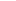 